GOVERNMENT ARTS & COMMERCE COLLEGE, KACHHALREPORT ON ONE-DAY NATIONAL WORKSHOP ON INTELLECTUAL PROPERTY RIGHTS AND INNOVATIONS IN HIGHER EDUCATION POLICYA.Y. 2021-22A One-day national workshop on IPR and Innovations in Higher Educational Policy was organized by IQAC and SSIP, Government Arts & Commerce College, Kachhal on October 26, 2021.The workshop was focused on giving a general idea on the concept and importance of IPR, especially to rural students who may have the opportunity to convert their jugaad ideas into patents and develop a career out of their rightful inventions, in the first technical session held by Dr. Vijeta S. Singh (Asst. Professor of Law, S. S. Maniyar Law College, Jalgaon, Maharashtra) as the resource person.The second technical session was conducted by Dr. Mehul G. Thakkar (Asso. Professor of HRM, Navsari Agricultural University, Navsari, Gujarat), where he shed light upon the important changes in Higher Education Policy and its implications on the field of higher education.The workshop was attended by 82 participants from all over India, representing various institutions in higher education. The workshop started with a prayer and lamp lighting, and welcome remarks by chief guests and the principal of GACC Kachhal. Technical session 1 conducted by Dr. Vijeta S. Singh focused on the concept and understanding of IPR, the filing process and fees, and the terms and conditions attached with patents. It sought to present a basic understanding to students of rural areas who could turn their jugaad inventions into patents.Technical session 2 conducted by Dr. Mehul G. Thakkar focused on the key differences between the NEP 2020 and the policy efore that, underlining how the interdisciplinary approach of the new policy would address the growing need for bridges between several disciplines. Innovative approaches within the new policy were discussed.Both technical sessions were followed by open sessions where participants asked questions and sought clarity on their doubts.LIST OF RESOURCE PERSONSLIST OF GUESTSCOMMITTEE MEMBERS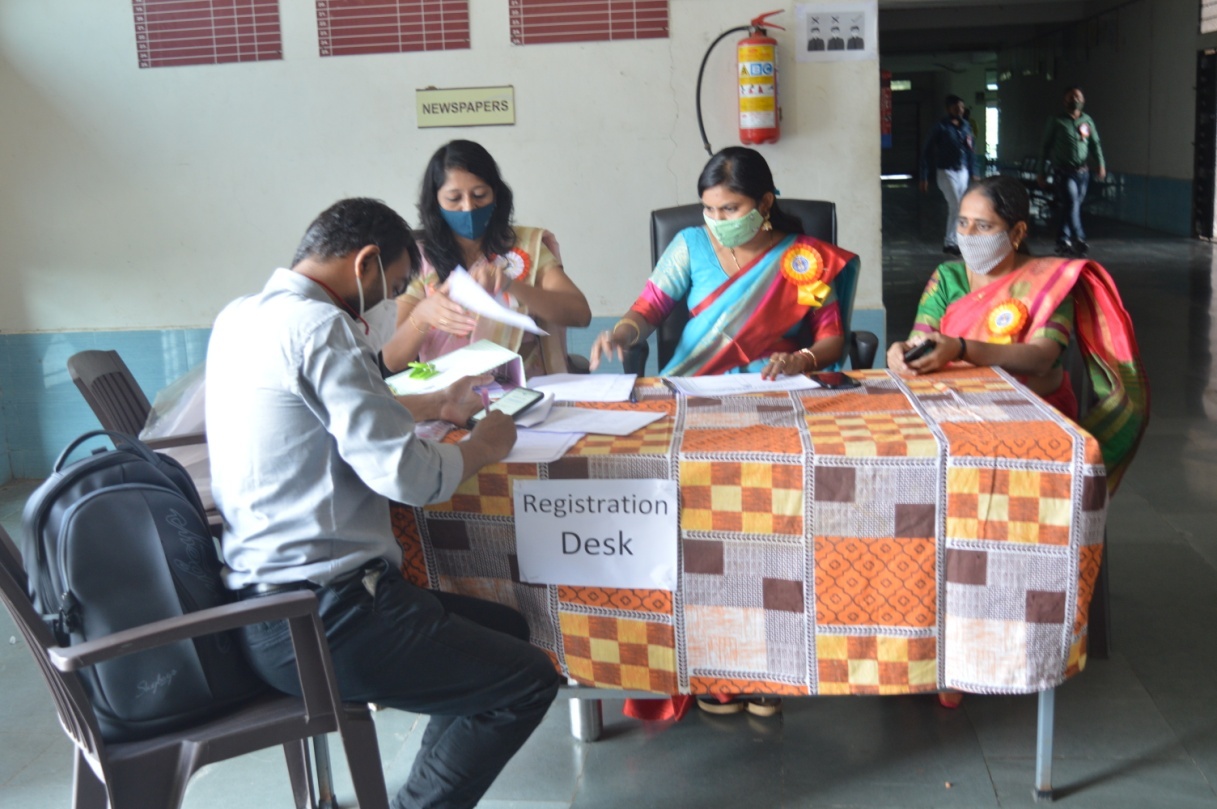 Registration Desk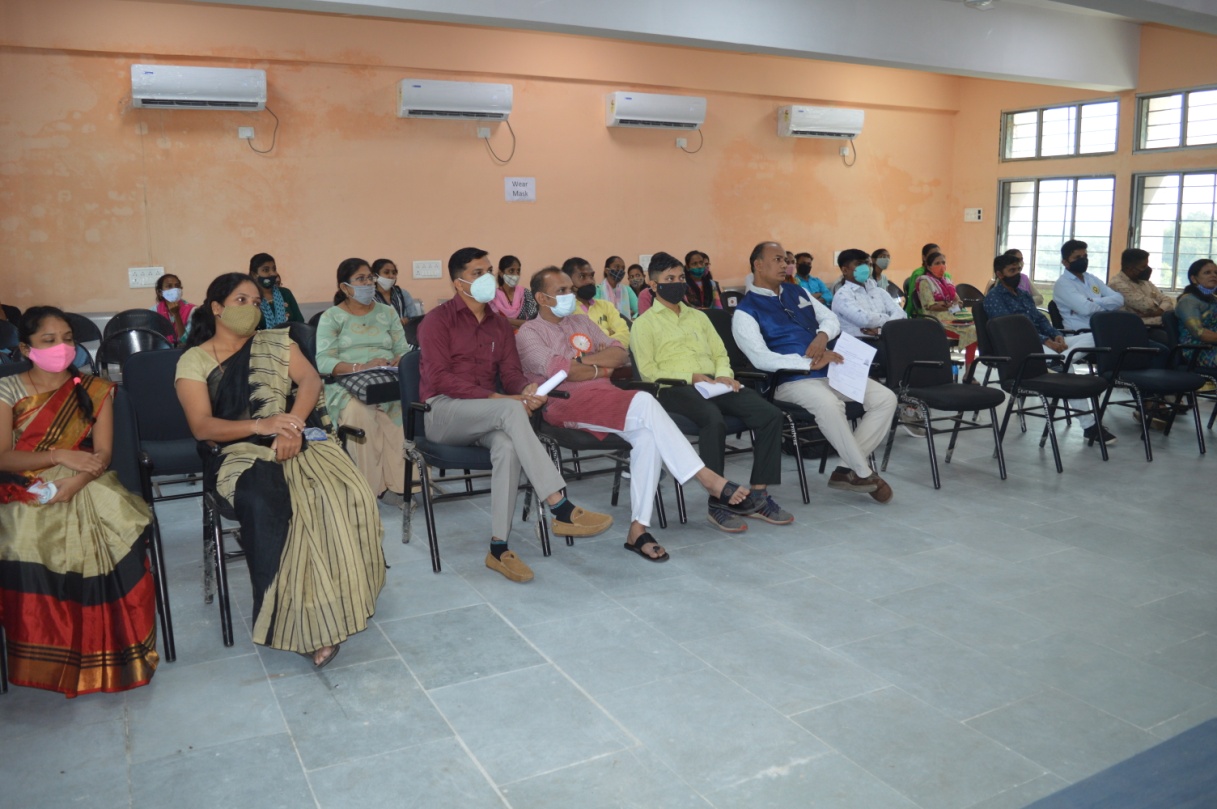 Participants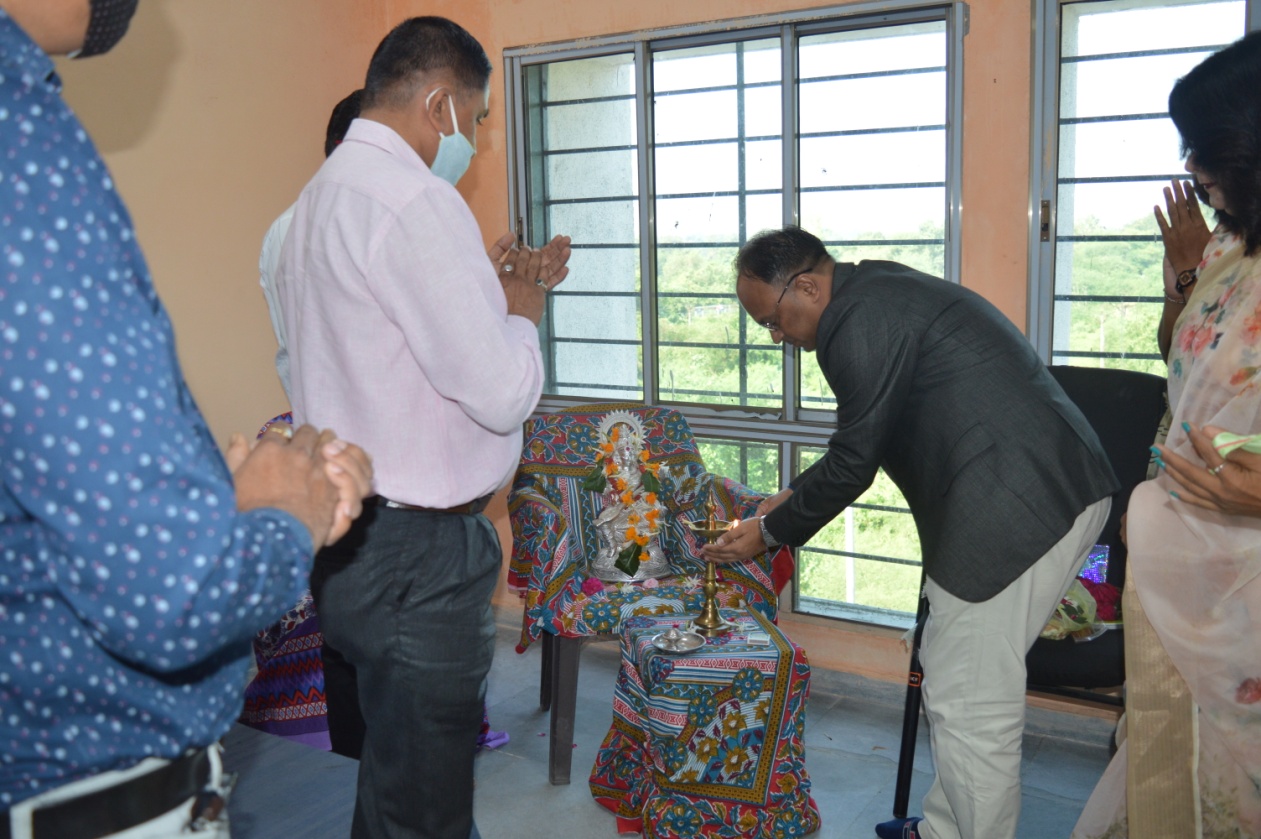 Lamp Lighting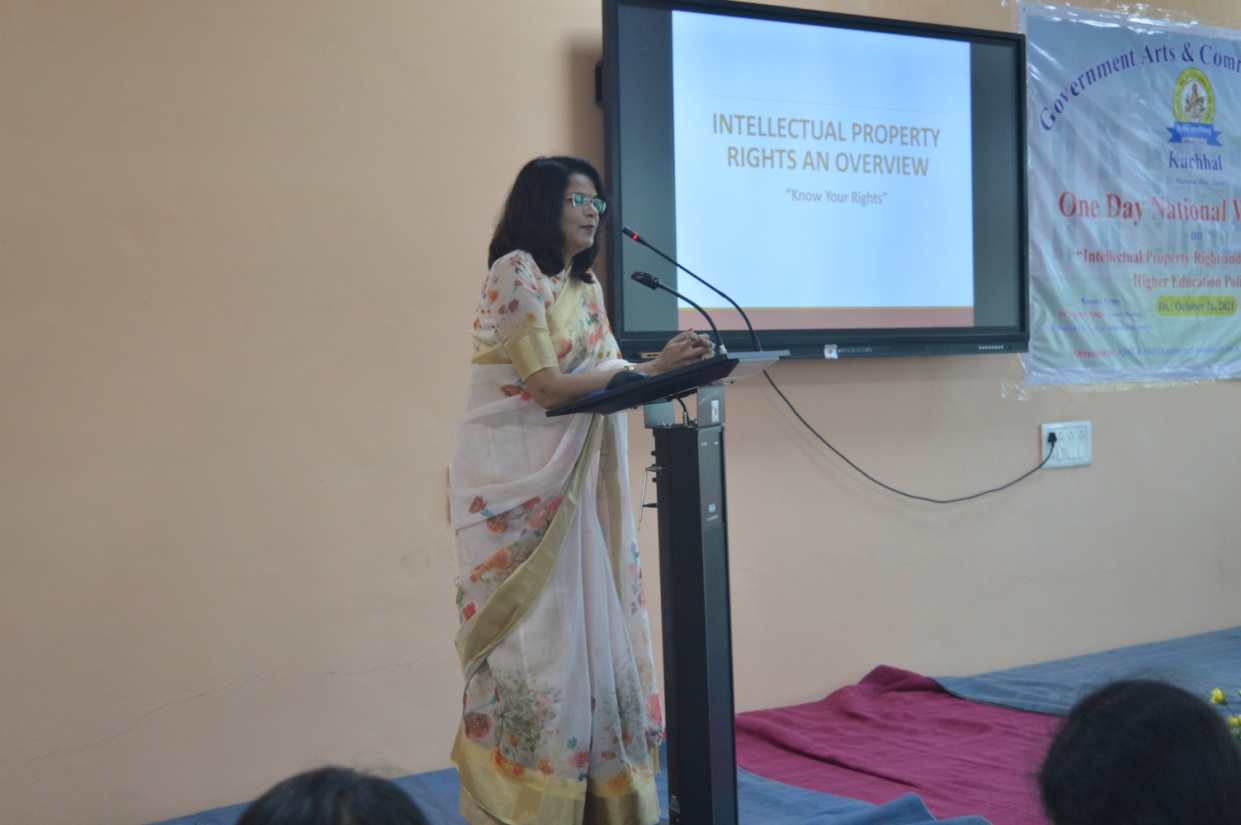 Dr. Vijeta S. Singh, Technical Session 1 (Intellectual Property Rights)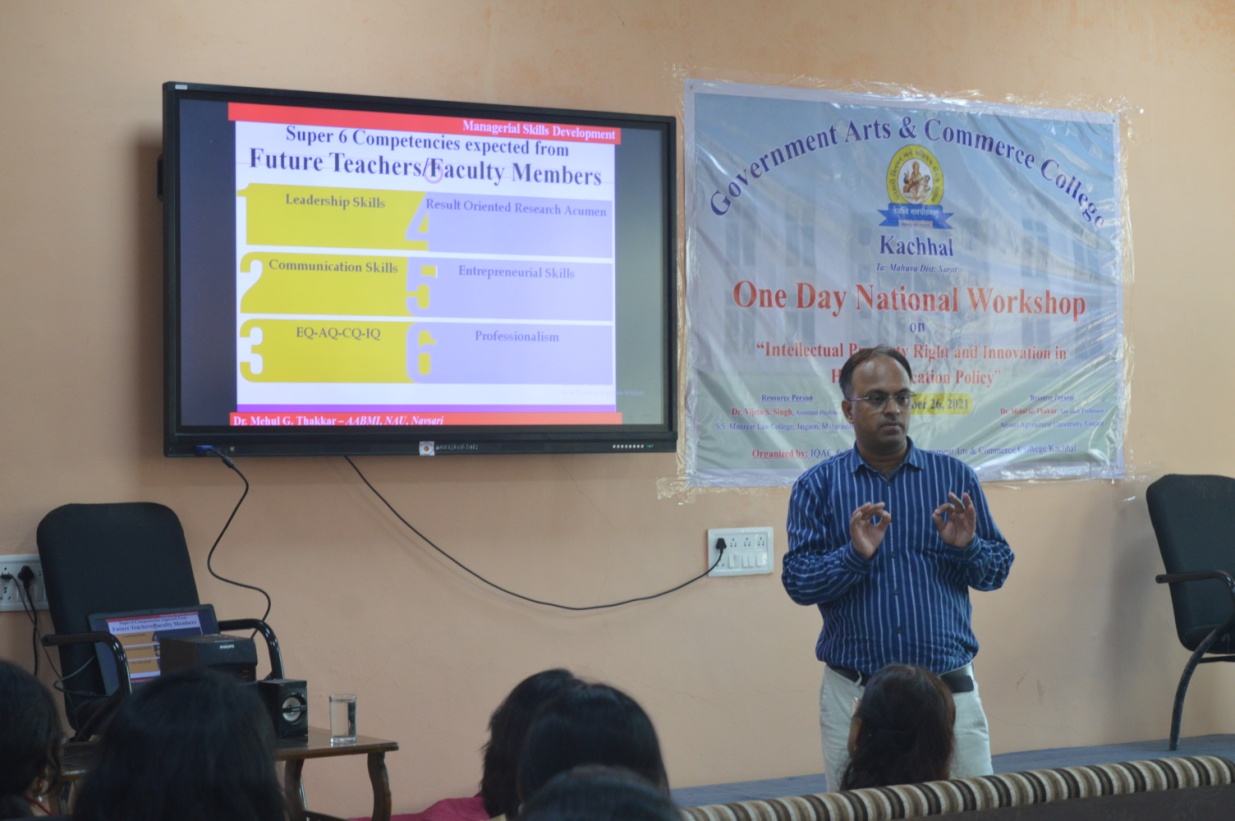 Dr. Mehul G. Thakkar. Technical Session 2 (Innovations in Higher Education Policy)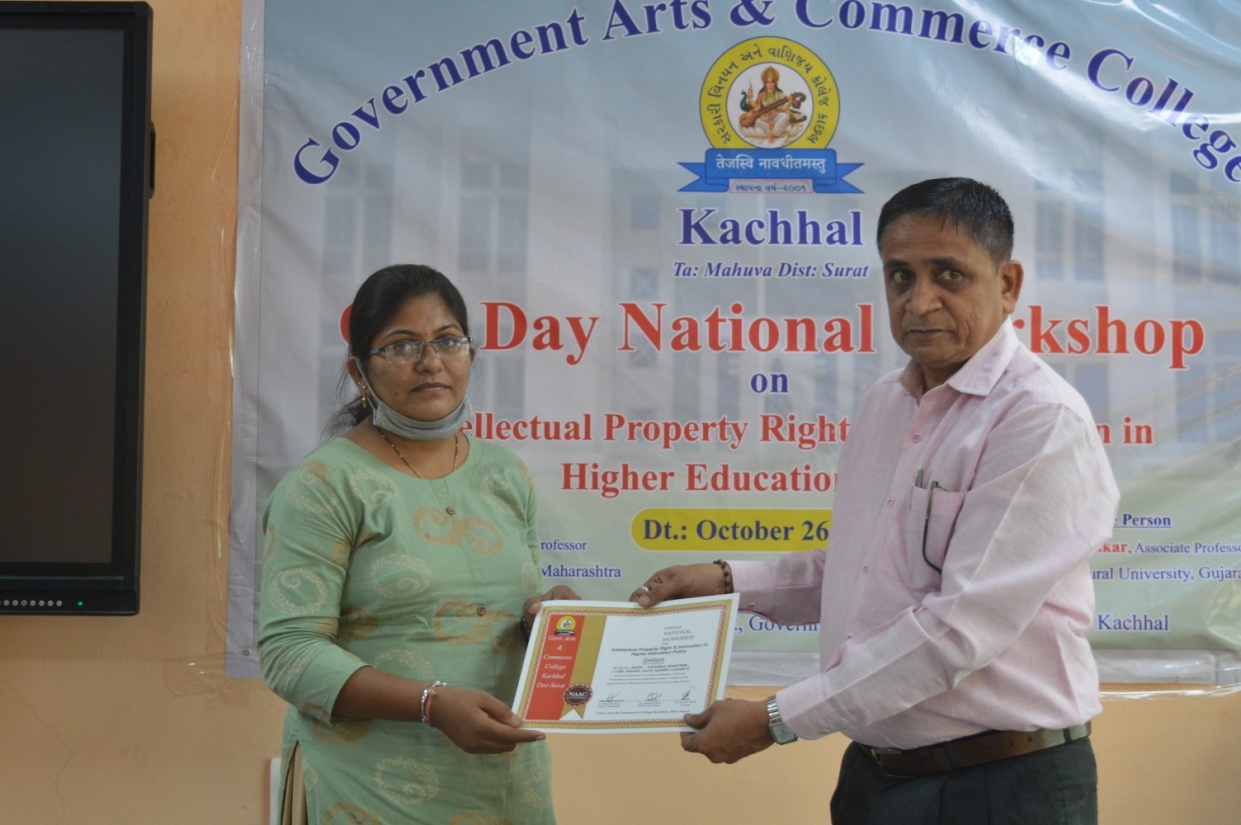 Certificate Distribution Ceremony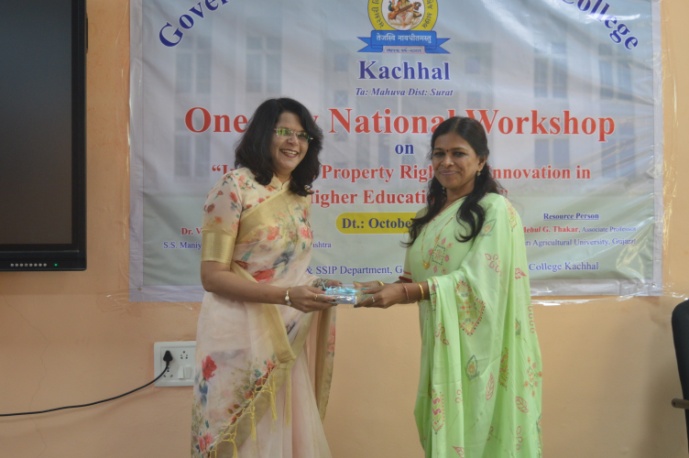 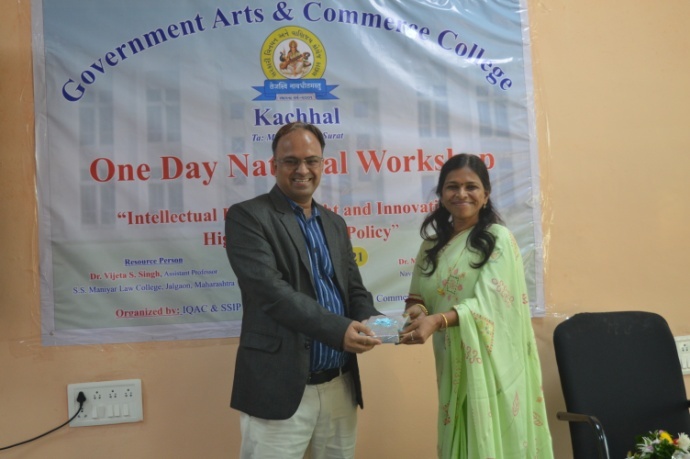 Principal of GACC Kachhal Dr. Hetal S. Tandel presenting mementos to resource persons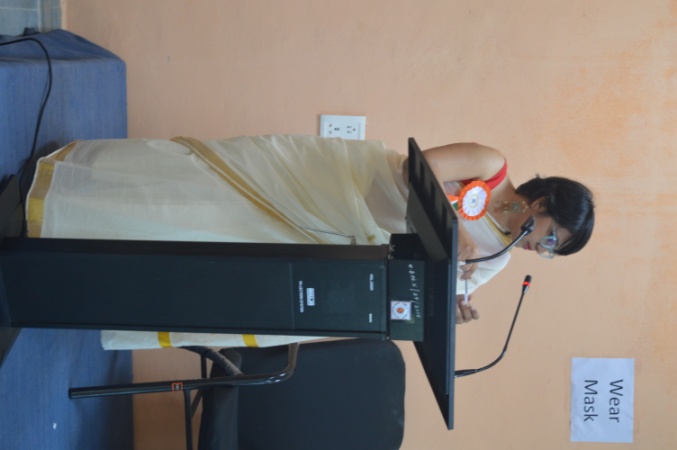 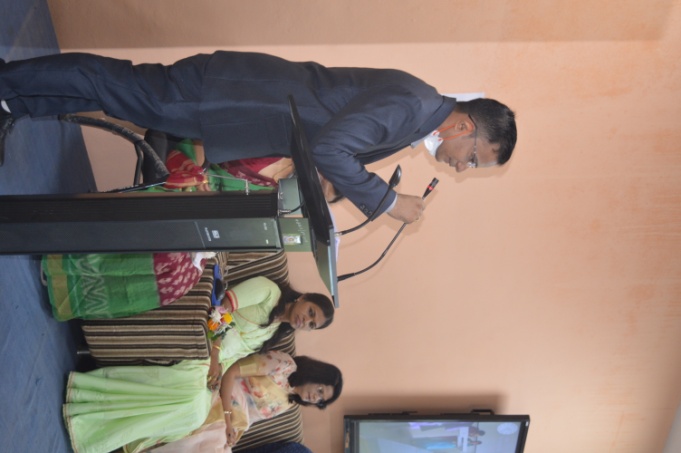 Anchor, Dr. Foram Chandarana			Convener, Dr. Gunjan Shah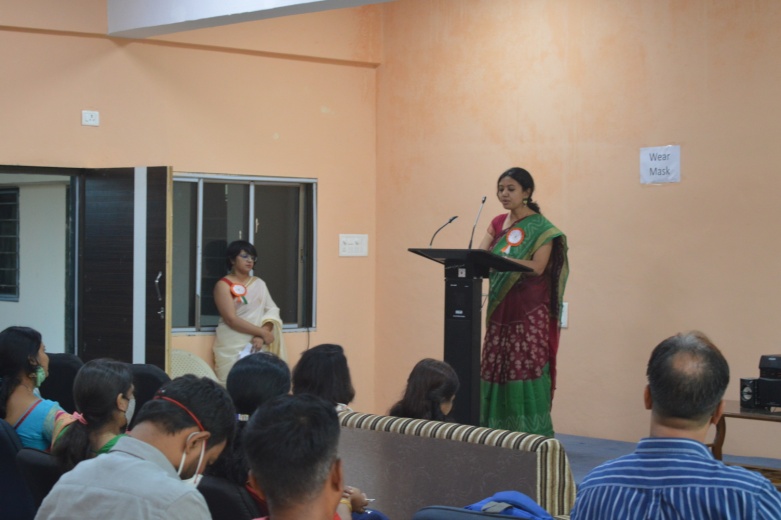 Organizing Secretary, Dr. Dhvani DesaiSr. No.Name of Resource PersonDesignation and InstitutionTopic1Dr. Vijeta S. SinghAssistant Professor (S. S. Maniyar Law College, Jalgaon, Maharashtra)Intellectual Property Rights2Dr. Mehul G. ThakkarAssociate Professor (Navsari Agricultural University, Navsari-Gujarat)Innovations in Higher Education PolicySr. No.Name of GuestDesignationInstitution1Dr. Arun DhariyaPrincipalGSC Ahwa2Dr. Yogesh MistryPrincipalGACC Vansda3Dr. Dilip M. GamitPrincipalGovt. B.Ed. College VansdaSr. No.Faculty NameWork Allocation1Dr. Hetal S. TandelPatron2Dr. Gunjan ShahConvener3Dr. Dhvani DesaiOrganizing Secretary4Mr. Urvik PatelAll Outsourcing StaffSeminar Hall ManagementStage & Sitting ArrangementProjector & Mic SystemBannerPower extension in case of power cut5Dr. Pravin ChaudhariMr. Kalpesh ChaudhariMr. Bhavesh PatelMr. Vishal PatelMr. Divyesh PatelFood CommitteeHigh TeaLunchTea6Dr. Padma R. TadviDr. Darshana ChaudhariMs. Bhumi PatelPeripheral ArrangementsStage DecorationFlower Bouquets & MementosArrangement of Lamp for prayer7Dr. Jyoti KuradaDr. Komal GanvitParticipant ManagementParticipant RegistrationCertificate Distribution8Dr. Foram ChandaranaMs. Tejal ChaudhariAnchoringCertificate Writing9Ms. Vishakha ModiDr. Jyoti PatelGuests/Resource Person Escorting